Логопедическая игротека:Развиваем навыки фонематического анализа и синтеза.Рекомендовано детям старшего дошкольного возраста, для использования в процессе НОД, индивидуальной деятельности педагога с ребёнком; с учетом гендерных признаков. Фоны, картинки взяты из интернета. Спасибо авторам!Авторская разработка – Берестовой Л.В.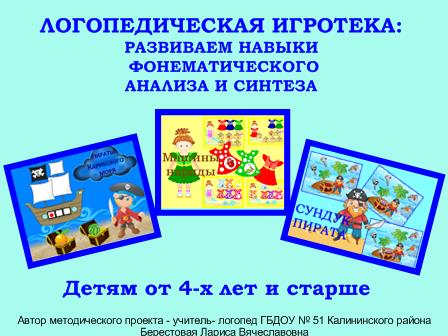 Титульный лист - меню. Выбрать  игру, нажать на скриншот. Перейти по гиперссылке к игре.Пираты Карибского моря.Цель: совершенствование навыков позиционного фонематического анализа Машины наряды.Цель: совершенствование навыков элементарных форм фонематического анализа. Дифференциация звуков С – Ш на уровне слов.Сундук пирата.Цель: Совершенствование навыков количественного и последовательного фонематического анализа. Согласование порядковых и количественных числительных с существительными в роде, числе, падеже.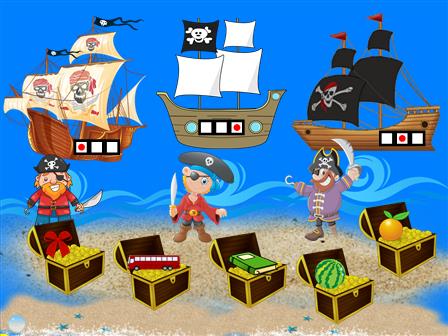 Игра: Пираты Карибского моря.Помогаем пиратам перенести сундуки на борт соответствующих кораблей, в зависимости от положения звука А в слове. Варианты:1.Соединим сундук с кораблём красной линией. 2. Подвинем сундуки к соответствующему пирату, 3.Подвинем пирата к соответствующему  сундуку.В конце игры, для перехода на титульный лист – меню, нажать на жемчужинку в нижнем левом углу.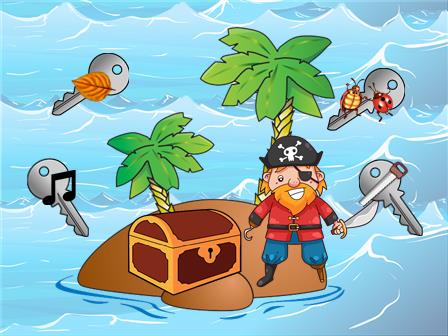 Игра: Сундук пирата.Надо открыть сундук, подобрав ключ. Перетаскиваем схемы слов (за высокой пальмой), подбираем к схеме( 2 шт) соответствующую картинку на ключе… ишние ключи - картинки окажутся за сундуком. Открываем сундук. Слушаем песенку пирата, нажав на него…..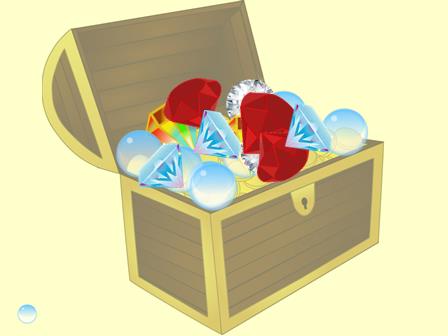 Вот они … сокровища. Посчитаем, сколько рубинов, изумрудов и жемчужин в сундуке.А какие будут красивые бусы, нажми на нижнюю часть сундука, нанизывай бусины.В конце игры, для перехода на титульный лист – меню, нажать на жемчужинку в нижнем левом углу.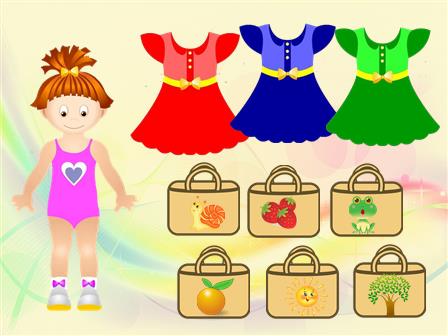 Игра: Машины наряды.Помогаем Маше подобрать платье или сумочку. Варианты:Подбираем платье. Сначала выбираем сумочку. Выделяем  первый звук из названия картинки на сумочке. Подбираем платье, соответствующее  цвету графического обозначения звука.Подбираем сумочку. По цвету платья, определяем, с какого звука должно начаться название картинки на сумочке.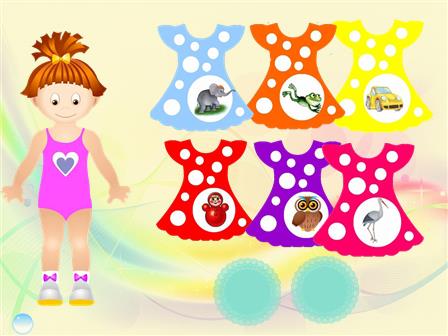 Помогаем Маше подобрать платье с картинкой - вышивкой, в названии которой есть звук С или Ш. Для определения, нажимаем на один из голубых кружочков внизу, появится соответствующая буква.В конце игры, для перехода на титульный лист – меню, нажать на жемчужинку в нижнем левом углу.